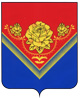 российская федерацияАдминистрацияГОРОДСКОГО ОКРУГА ПАВЛОВСКИЙ ПОСАД МОСКОВСКОЙ ОБЛАСТИпл. Революции, д.4, г. Павловский Посад, Московская область, 142500Тел. 8 (496 43) 2-05-87,  Факс8 (496 43) 2-24-09.E-mail: pavpos@mosreg.ruПРЕДПИСАНИЕ № 24/2020О ДЕМОНТАЖЕ НЕЗАКОННО УСТАНОВЛЕННЫХ И ЭКСПЛУАТИРУЕМЫХ ОБЪЕКТОВ НАРУЖНОЙ РЕКЛАМЫ «14» мая 2020г.Администрацией городского округа Павловский Посад Московской области на территории городского округа Павловский Посад Московской области выявлено нарушение порядка установки объектов наружной рекламы, предусмотренного ст. 19 Федерального закона от 13.03.2006 г. № 38-ФЗ «О рекламе», решением Совета депутатов городского округа Павловский Посад Московской области от 01.03.2018г. № 205/21 об утверждении Положения «О порядке установки и эксплуатации рекламных конструкций на территории городского округа Павловский Посад Московской области», а именно: установлены и эксплуатируются рекламные конструкции без разрешительной документации, по адресу: Московская область, г. Павловский Посад, ул. Кузьмина, между д. 11 и д.30Московская область, г. Павловский Посад, ул. Кирова, возле д. 91В соответствии со ст. 19 Федерального закона от 13.03.2006 №38-ФЗ «О рекламе», Положением о порядке установки и эксплуатации рекламных конструкций на территории городского округа Павловский Посад Московской области утвержденного 01.03.2018г. № 205/21 решением Совета Депутатов городского округа Павловский Посад Московской области, предписываю владельцу рекламной конструкции в течение 30 дней с момента опубликования в  телекоммуникационной сети Интернет www.pavpos.ru настоящего предписания осуществить демонтаж указанных рекламных конструкции с приведением территории в первоначальное состояние.Приложение: Акт о выявлении объекта наружной рекламы и информации (ОНРИ), без разрешения, срок действия которого не истек, либо договора на установку и эксплуатацию на территории городского округа Павловский Посад Московской области от 13.05.2020г. №196/2020, 197/2020.Заместитель Главы Администрации                                                                Д.Б. Качановский №Содержание рекламной конструкции:Вид (тип) рекламной конструкции:Владелец конструкции1-2Сменное изображениеОпоры транспарант-перетяжекнеизвестен